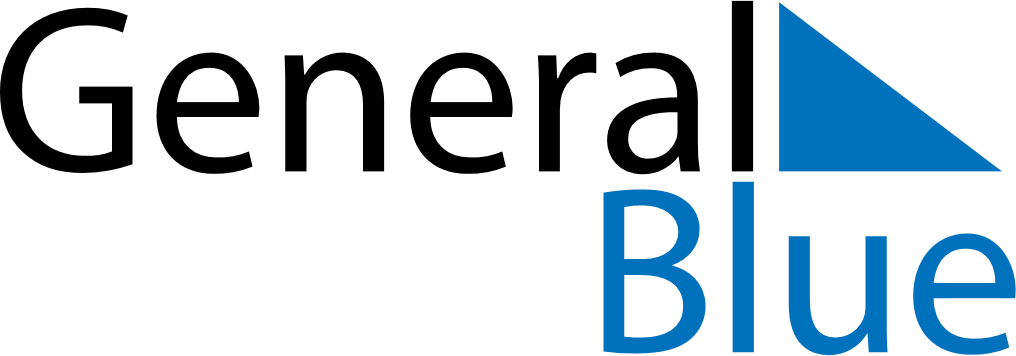 December 2021December 2021December 2021December 2021December 2021December 2021South SudanSouth SudanSouth SudanSouth SudanSouth SudanSouth SudanSundayMondayTuesdayWednesdayThursdayFridaySaturday12345678910111213141516171819202122232425Christmas Day262728293031Republic DayNew Year’s EveNOTES